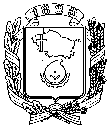 АДМИНИСТРАЦИЯ ГОРОДА НЕВИННОМЫССКАСТАВРОПОЛЬСКОГО КРАЯПОСТАНОВЛЕНИЕ02 февраля 2015 г.                                                                                           № 191НевинномысскО межведомственной комиссии по профилактике нарушений трудовых прав работников в организациях, расположенных на территории города НевинномысскаВ целях содействия соблюдению трудовых прав работников в организациях, расположенных на территории города Невинномысска, постановляю:Утвердить прилагаемые: Положение о межведомственной комиссии по профилактике нарушений трудовых прав работников в организациях, расположенных на территории города Невинномысска;состав межведомственной комиссии по профилактике нарушений трудовых прав работников в организациях, расположенных на территории города Невинномысска.Признать утратившими силу: постановление главы города Невинномысска от 30 ноября 2006 г.        № 2230 «О городской межведомственной комиссии по профилактике нарушений трудовых прав работников в организациях, расположенных на территории города Невинномысска»;постановление администрации города Невинномысска от                      19 сентября 2013 г. № 2865 «О внесении изменения в состав городской межведомственной комиссии по профилактике нарушений трудовых прав работников в организациях, расположенных на территории города Невинномысска, образованный постановлением главы города Невинномысска от 30 ноября 2006 г. № 2230»;постановление администрации города Невинномысска от                      14 апреля 2014 г. № 1128 «О внесении изменений в состав городской межведомственной комиссии по профилактике нарушений трудовых прав работников в организациях, расположенных на территории города Невинномысска, образованный постановлением главы города Невинномысска от 30 ноября 2006 г. № 2230».Контроль за выполнением настоящего постановления возложить на первого заместителя главы администрации города Невинномысска Олешкевич Т.А.Первый заместитель главы администрации города НевинномысскаСтавропольского края                                                                            Е.В. ШтепаУТВЕРЖДЕНОпостановлением администрации города Невинномысскаот 02 февраля 2015 г. № 191ПОЛОЖЕНИЕо межведомственной комиссии по профилактике нарушений трудовых прав работников в организациях, расположенных на территории города НевинномысскаОбщие положенияМежведомственная комиссия по профилактике нарушений трудовых прав работников в организациях, расположенных на территории города Невинномысска (далее – комиссия), является координационным органом, созданным в целях обеспечения взаимодействия органов местного самоуправления, территориальных органов государственных внебюджетных фондов Российской Федерации, органов надзора и контроля, общественных организаций при решении вопросов восстановления нарушенных трудовых прав работников, профилактики правонарушений в трудовой сфере и легализации трудовых отношений в организациях, осуществляющих деятельность на территории города Невинномысска (далее – организации города).   Комиссия в своей деятельности руководствуется Конституцией Российской Федерации, федеральными законами, другими нормативными правовыми актами Российской Федерации, законами Ставропольского края, иными нормативными правовыми актами Ставропольского края, муниципальными правовыми актами города Невинномысска, а также настоящим Положением.Задачи и полномочия комиссииОсновными задачами комиссии являются:координация деятельности органов, указанных в пункте 1 настоящего Положения, по обеспечению прав работников организаций города на своевременную и в полном объеме выплату заработной платы, повышение уровня оплаты труда работников;доведение организациями города минимальной заработной платы работников до величины прожиточного минимума, установленного в Ставропольском крае для трудоспособного населения;обеспечение организациями города своевременной и в полном объеме уплаты страховых взносов в государственные внебюджетные фонды Российской Федерации, налога на доходы физических лиц в бюджеты бюджетной системы Российской Федерации.Для решения возложенных задач комиссия осуществляет следующие полномочия:анализирует состояние задолженности по выплате заработной платы в целом по городу, отраслям экономики, организациям всех форм собственности; проводит мониторинг среднемесячной заработной платы, задолженности по выплате заработной платы в организациях города и вырабатывает рекомендации по повышению заработной платы и погашению задолженности по ее выплате; разрабатывает предложения по легализации трудовых отношений в организациях города;подготавливает предложения о рассмотрении в правоохранительных и контрольно - надзорных органах в установленном законодательством  порядке материалов о действиях организаций города, нарушающих трудовые права работников.Права комиссииКомиссия для решения возложенных на нее задач имеет право:запрашивать и получать в установленном порядке от органов исполнительной власти, заинтересованных организаций города, а также от их должностных лиц необходимые материалы и информацию по вопросам, отнесенным к ее компетенции;приглашать на свои заседания руководителей организаций и индивидуальных предпринимателей, осуществляющих деятельность на территории города;заслушивать руководителей организаций города и их представителей по вопросам, отнесенным к компетенции комиссии;вносить предложения по входящим в компетенцию комиссии вопросам, требующим решения главы города;создавать рабочие группы для решения вопросов, входящих в компетенцию комиссии, и определять порядок работы этих групп;осуществлять контроль за ходом выполнения решений комиссии.Состав комиссииСостав комиссии утверждается постановлением администрации города. При необходимости для участия в заседаниях комиссии, по решению ее председателя, могут приглашаться представители  органов государственной власти, не являющихся членами комиссии, работодатели, работники, представители общественных организаций.Председатель комиссии руководит деятельностью комиссии, председательствует на заседаниях комиссии, подписывает от имени комиссии все документы, связанные с ее деятельностью.В период временного отсутствия председателя комиссии его полномочия исполняет заместитель председателя комиссии.Секретарь комиссии:обеспечивает подготовку материалов к заседаниям комиссии;формирует проект повестки очередного заседания комиссии и согласовывает его с председателем комиссии;оповещает членов комиссии об очередном заседании комиссии и о повестке очередного заседания комиссии;ведет протокол заседания комиссии;осуществляет иные функции по обеспечению деятельности комиссии.Члены комиссии вносят предложения по плану работы комиссии, повестке очередного заседания комиссии, участвуют в подготовке материалов к заседаниям комиссии, а также проектов ее решения.  Организация работы комиссииКомиссия осуществляет свою работу в соответствии с планом работы, утверждаемым председателем комиссии.Заседания комиссии проводятся по мере необходимости, но не реже одного раза в квартал. Заседание комиссии может быть проведено в форме выездного заседания.Заседание комиссии считается правомочным, если на нем присутствует более половины членов комиссии. Члены комиссии участвуют в ее работе лично, без права замены. В случае отсутствия члена комиссии на ее заседании, он имеет право представить свое мнение по рассматриваемым вопросам в письменной форме.Решение комиссии принимается открытым голосованием простым большинством голосов присутствующих на ее заседании членов комиссии. В случае равенства голосов решающим является голос председательствующего на заседании комиссии.Решение комиссии оформляется протоколом, который подписывается председательствующим на заседании комиссии и секретарем комиссии.Организационно - техническое обеспечение деятельности комиссии осуществляется комитетом по труду и социальной поддержке населения администрации города Невинномысска.  Управляющий деламиадминистрации города Невинномысска                                          А.А. Пимахов                                                                         УТВЕРЖДЕН постановлением администрациигорода Невинномысскаот 02 февраля 2015 г. № 191СОСТАВмежведомственной комиссии по профилактике нарушений трудовых прав работников в организациях, расположенных на территории города НевинномысскаУправляющий деламиадминистрации города Невинномысска				        А.А. ПимаховБатынюк Сергей Николаевичглава города Невинномысска, председатель комиссииОлешкевич Татьяна Адольфовнапервый заместитель главы администрации города Невинномысска, заместитель председателя комиссииДешко Марина Алексеевнаначальник отдела труда комитета по труду и социальной поддержке населения администрации города Невинномысска,   секретарь комиссииЧлены комиссии:Антохин Борис Борисовичначальник управления экономического развития администрации города НевинномысскаГабитова Татьяна Дмитриевнапредседатель Территориального объединения организаций профсоюзов города Невинномысска (по согласованию)Гриднев Виктор Викторовичначальник государственного учреждения – Управления Пенсионного фонда Российской Федерации по городу Невинномысску Ставропольского края (по согласованию)Ильчук Ирина Александровнаглавный государственный инспектор труда (по охране труда) Государственной инспекции труда в Ставропольском крае    (по согласованию)Кирьянова Ангелина Анатольевназаместитель начальника камеральных проверок № 1 Межрайонной инспекции Федеральной налоговой службы России № 8 по Ставропольскому краю (по согласованию)Кононенко Станислав Викторовичпредставитель Федерации профсоюзов Ставропольского края - председатель межмуниципального координационного совета организаций профсоюзов с центром в городе Невинномысске (по согласованию)Конько Сергей Викторовичпредседатель Совета общественной организации по защите прав предпринимателей города Невинномысска (по согласованию)Лещенко Татьяна Михайловнадиректор филиала  № 6 Государственного учреждения – Ставропольское региональное отделение Фонда социального страхования Российской Федерации           (по согласованию)Морозова Наталья     Ивановнапредседатель комитета по труду и социальной поддержке населения администрации города НевинномысскаПопов Николай Александровичглавный специалист отдела труда комитета по труду и социальной поддержке населения администрации города Невинномысска Семенченко Елена Сергеевнаначальник отдела государственной статистики в городе Невинномысске (по согласованию)Третьякова Галина Германовнастарший помощник прокурора города Невинномысска (по согласованию)Черникова Олеся Сергеевнапомощник руководителя следственного отдела по городу Невинномысск следственного управления   Следственного комитета Российской Федерации по Ставропольскому краю (по согласованию)